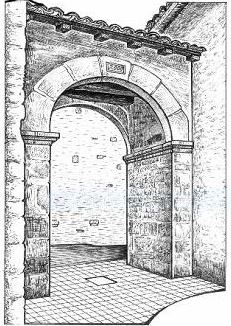 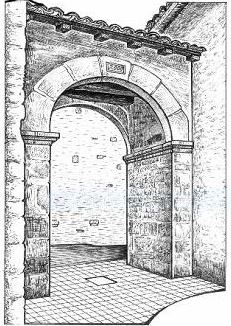 Le 09 juillet 2020		Madame, Monsieur,	Nous vous informons que le secrétariat de mairie ainsi que l’agence postale communale seront fermés du lundi 20 juillet au dimanche 9 août, pour congés annuels.